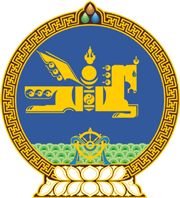 МОНГОЛ УЛСЫН ХУУЛЬ2019 оны 09 сарын 12 өдөр                                                                  Төрийн ордон, Улаанбаатар хот  НООТ БИЧИГ СОЁРХОН БАТЛАХ ТУХАЙ 	1 дүгээр зүйл.“БНМАУ-д тусламж үзүүлж буй зөвлөлтийн мэргэжилтнүүдийг байраар хангах, үйлчлэх зорилгоор БНМАУ-д орон сууц болон хэрэгцээт соёл, ахуйн объектуудыг барих тухай БНМАУ-ын Засгийн газар, ЗСБНХУ-ын Засгийн газар хоорондын 1971 оны 7 дугаар сарын 29-ний өдрийн протокол” болон “ЗСБНХУ-аас БНМАУ-д нийлүүлж буй машин, тоног төхөөрөмж болон бусад эд ангийн үйлчилгээнд дэмжлэг үзүүлэхэд зориулан зөвлөлтийн техникийн төвүүдийг байгуулахад зориулж БНМАУ-ын нутаг дэвсгэрт газар олгох, барилга барих нөхцөлийн тухай БНМАУ-ын Засгийн газар, ЗСБНХУ-ын Засгийн газар хоорондын 1979 оны 9 дүгээр сарын 11-ний өдрийн хэлэлцээр”-т нэмэлт, өөрчлөлт оруулах тухай Монгол Улсын Засгийн газар, Оросын Холбооны Улсын Засгийн газар хоорондын ноот бичгийг Монгол Улсын Засгийн газрын өргөн мэдүүлснээр соёрхон баталсугай.		МОНГОЛ УЛСЫН 		ИХ ХУРЛЫН ДАРГА				Г.ЗАНДАНШАТАР 